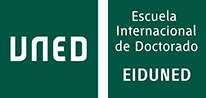 PROGRAMA DE DOCTORADO EN HISTORIA E HISTORIA DEL ARTE Y TERRITORIOJORNADAS DE DOCTORANDOS, CURSO 2023-2024SESIÓN INAUGURAL, 8 DE MAYO DE 2024. Facultad de Ciencias Económicas y Empresariales de la UNED, Sala Sáez TorrecillaPrograma: 12 h. Acto de aperturaDr. D. Ángel de Juanas Oliva, Director de la Escuela Internacional de Doctorado de la UNEDDra. Dña. Carmen Guiral Pelegrín, Coordinadora del Programa de Doctorado en Historia e Historia del Arte y Territorio12.15 h. Lección inaugural	Dr. D. Juan Vicente García Marsilla (Universidad de Valencia) 	Esta sesión podrá seguirse a través de CanalUNED 	Dirección de CANALUNED: Email para preguntas (Canal UNED): gtusell@geo.uned.es8 y 9 DE MAYO DE 2024, MESAS DE DOCTORANDOSSe puede consultar el programa de cada una de las mesas en el Curso Virtual del Programa de Doctorado. 